San Jose State UniversityE10 – Introduction to EngineeringIntroduction to 3D modeling, Lab. ExerciseVolume will be used to grade all models	Volume within ± 3%			Full credit	Volume over ± 3%			1 points off1 point off for every missing features (holes, rounds, ….)Exercise 1 (5 pts.) – Reproduce the object shown below. Sketch the profile using the dimensions given, then Extrude to a depth of 3.0 inch. 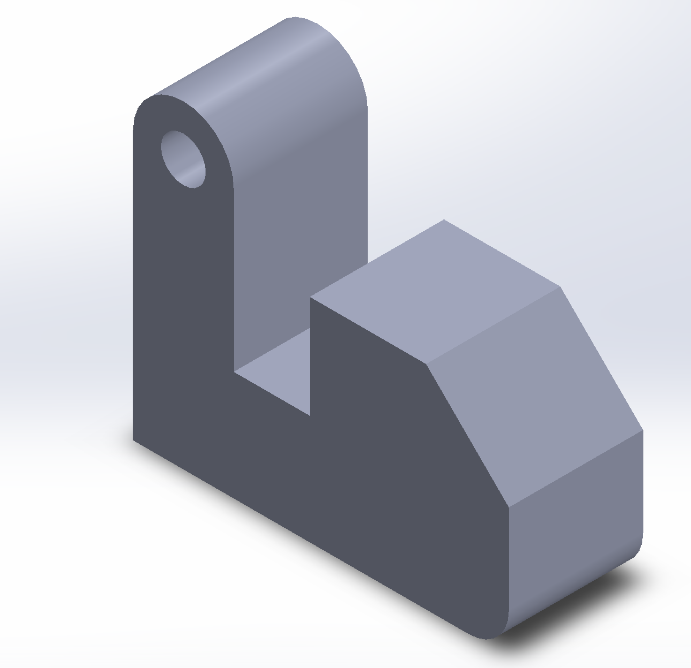 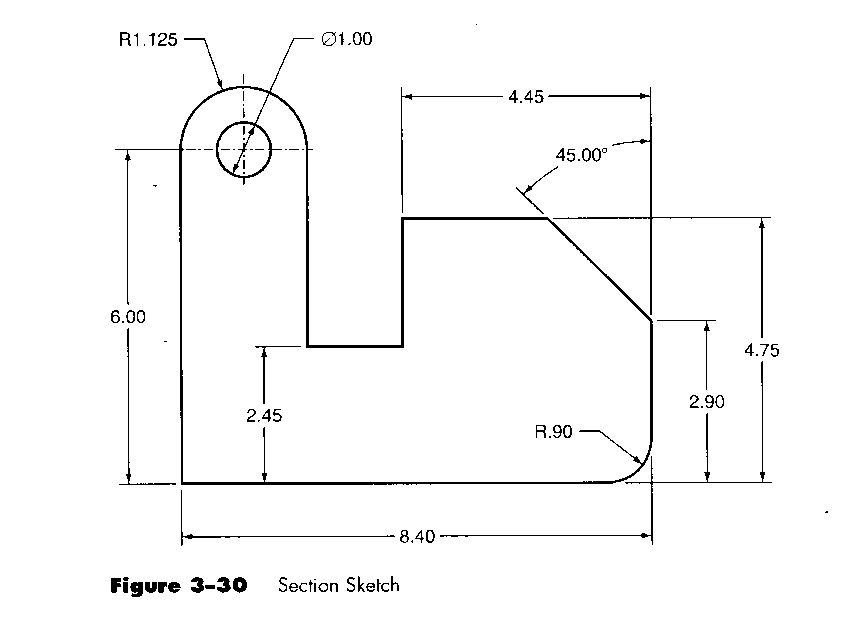 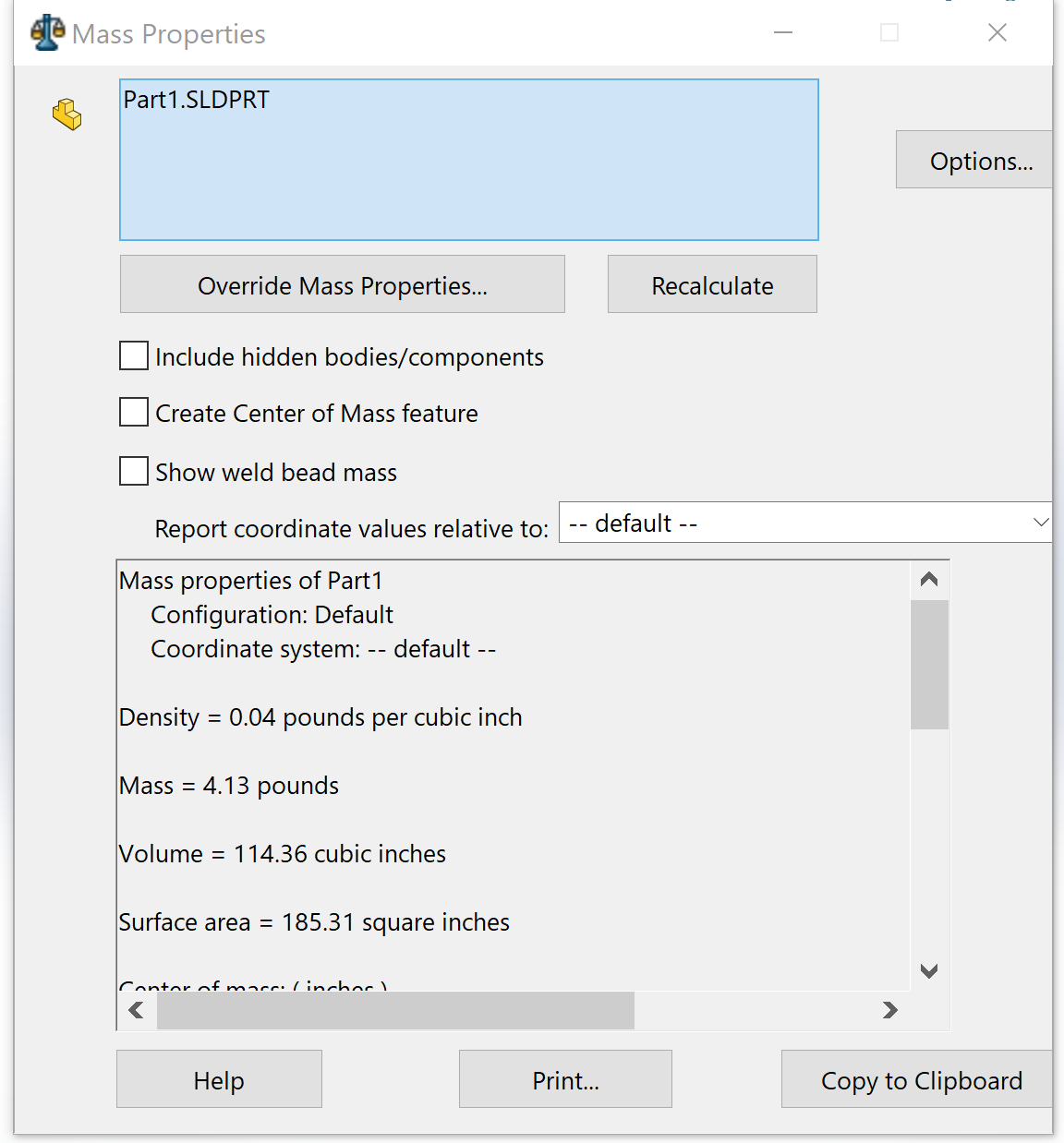 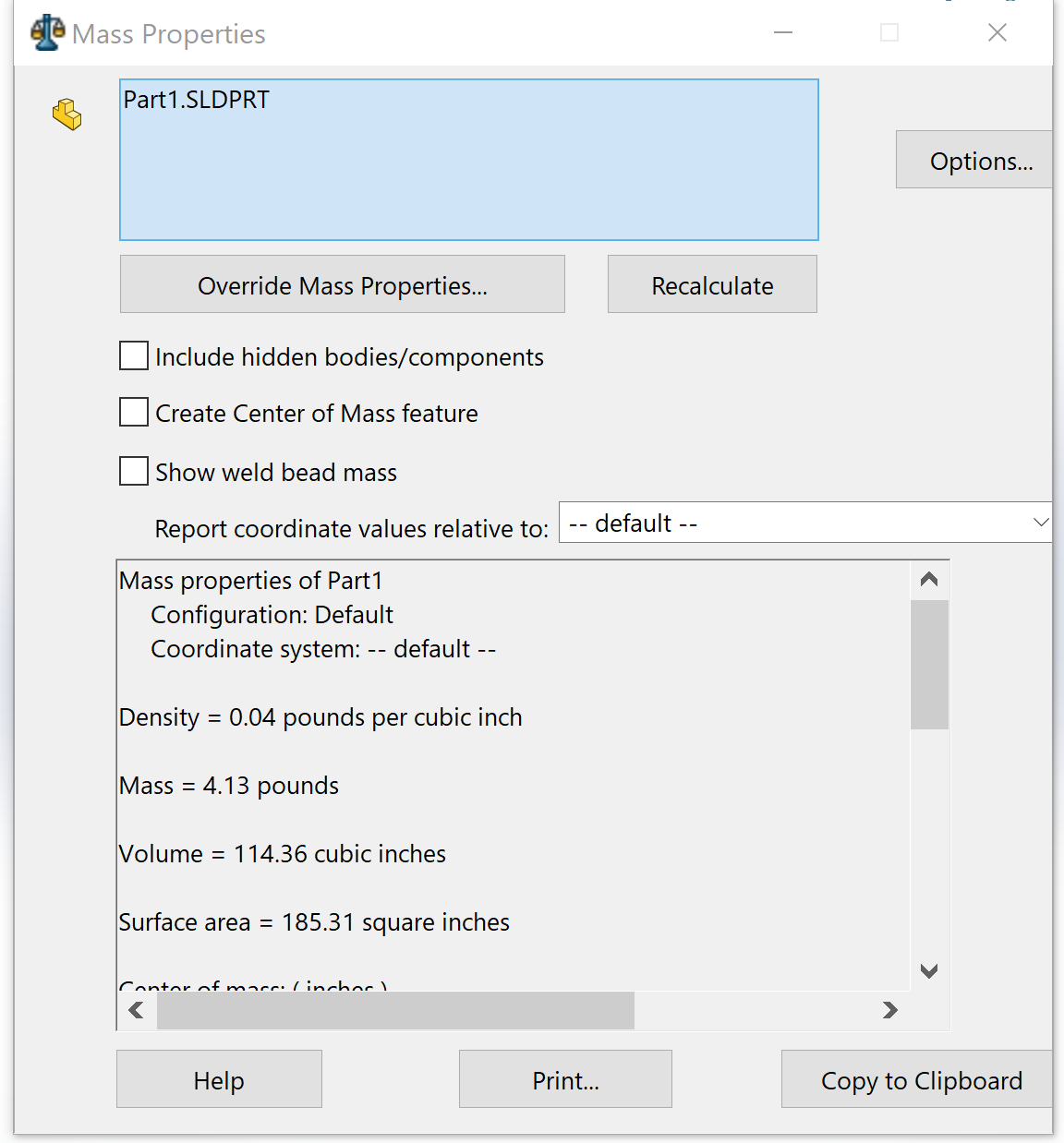 Exercise 2 (5 pts.) - Reproduce the object shown below. Sketch the profile using the dimensions (mm) given, then use the Revolve command (360o) to create the object. 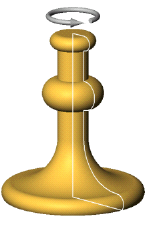 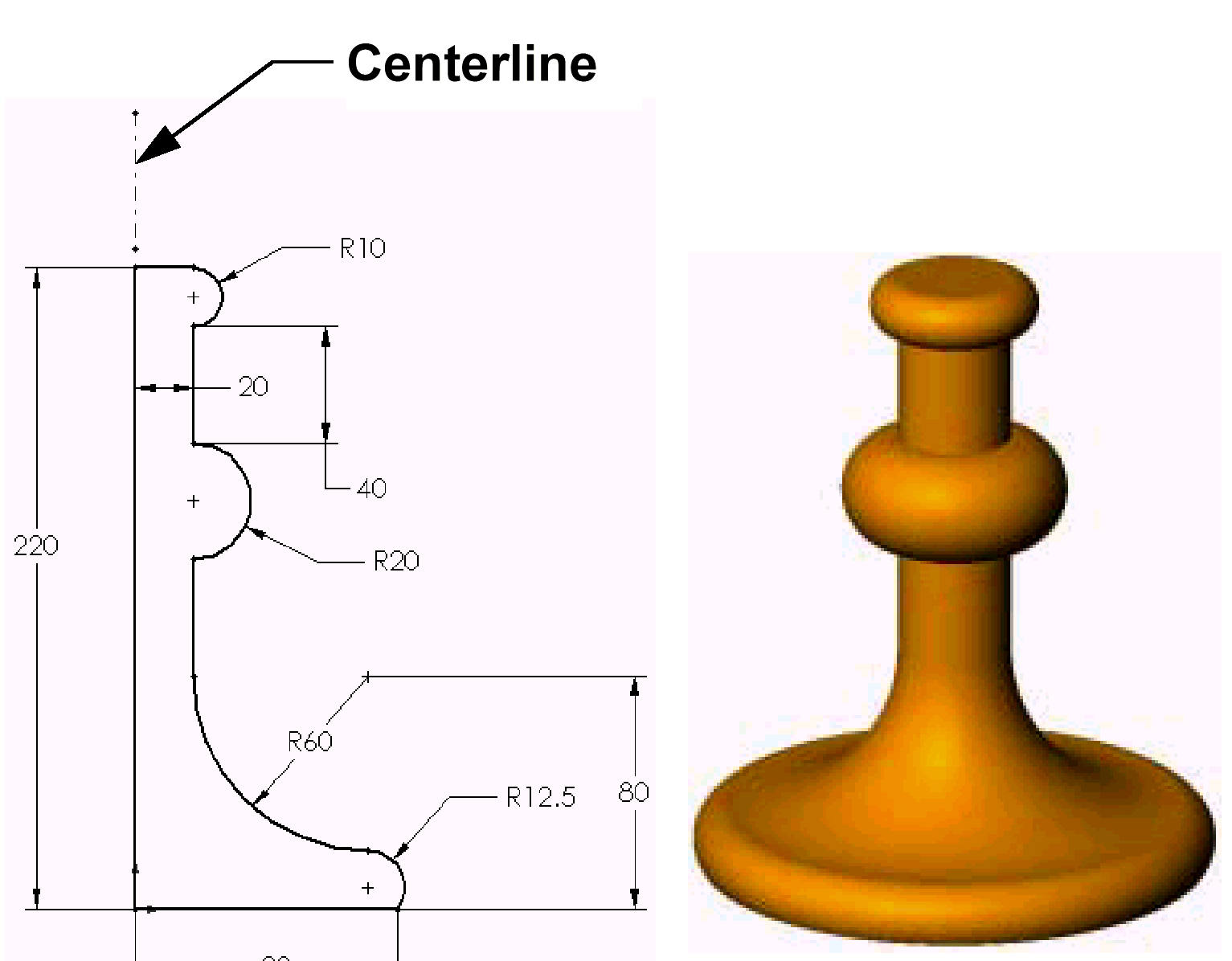 Exercise 3 (5 pts.) – Create the 3D solid model of the paper clip shown below. The dimensions are in mm. Use the Sweep command. 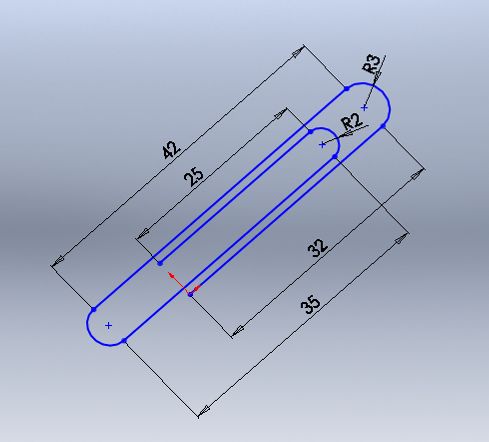 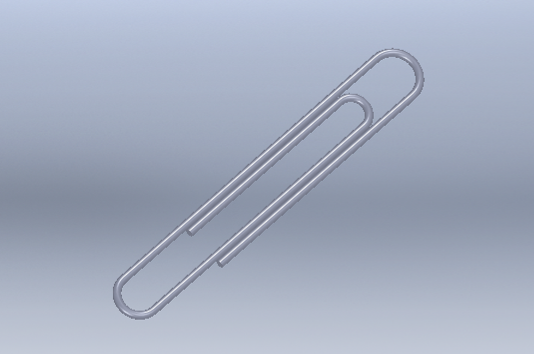 Exercise 4 (7 pts.) – You are asked to design the tip of a straight screw driver. The desired shape and dimensions are provided below. Sketch the three profiles on three sketch planes, use the front plane for the tip profile (rectangle 0.5 in by 0.1 in) and create two reference planes 1.0 in. apart. Sketch the other two profiles and use the Loft command to create the front section of the screw driver. 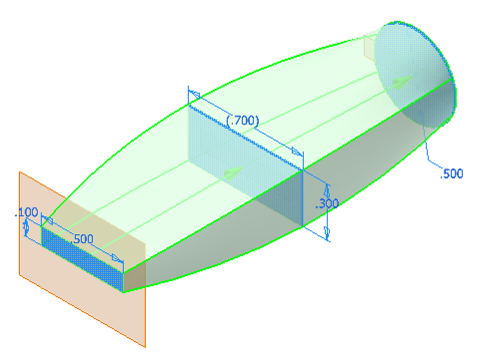 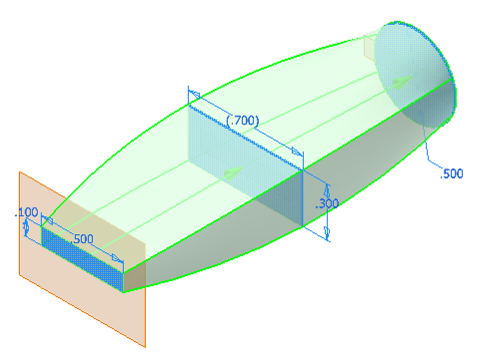 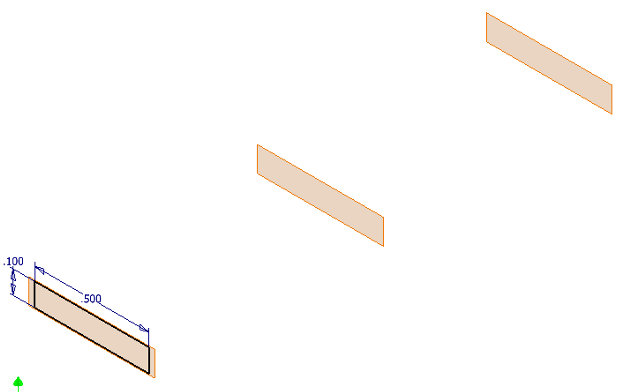 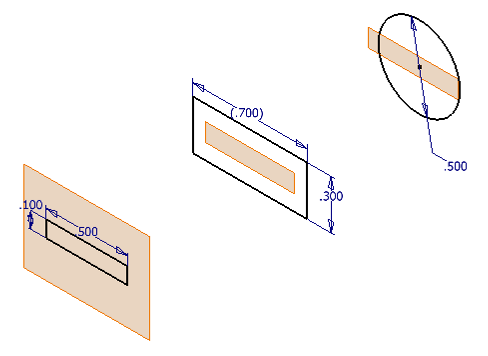 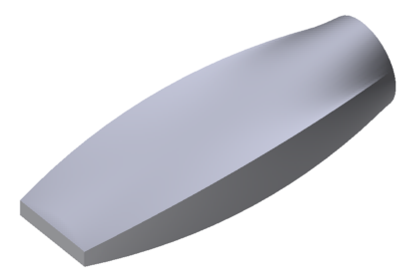 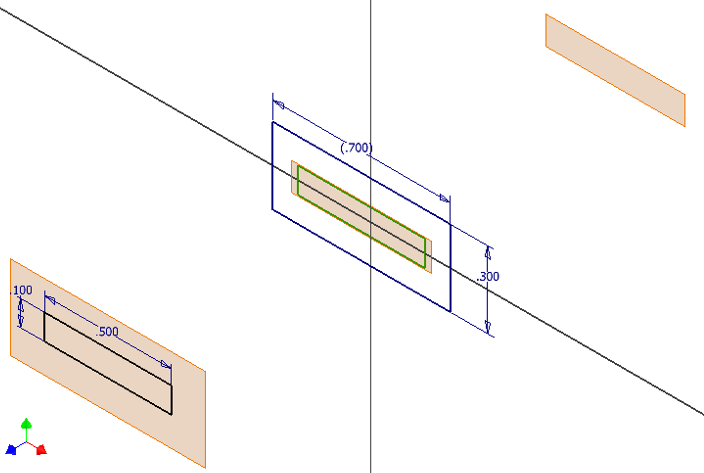 